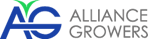 ALLIANCE GROWERS CORP.NEWS RELEASEALLIANCE TO FOCUS ON CANADIAN ACMPR APPLICANTSSeptember 28, 2017 – Vancouver, B.C. – Alliance Growers Corp. (CSE: ACG; FWB: 1LA; WKN: A2DFYX) (“Alliance Growers” or the “Company”) is pleased to report that the Company is in negotiations with several ACMPR applicants at various stages in British Columbia to acquire significant interests in their operations, via a shared financing mechanism.  Due to the uncertainty with Canadian Public companies acquiring US cannabis related assets, Alliance has made the decision to focus on Canadian applicants.Alliance has already acquired interests in two ACMPR applicants, most notably Canwe, a private company based in Ontario that has applied for its ACMPR license and is currently in the review and security clearance stage.  Canwe’s experienced team in cultivation and regulation presents a unique competitive advantage to Alliance Growers as we negotiate with other ACMPR applicants.  The Company is able to offer the services of Canwe in addition to assisting with financing via the public markets. Canwe boasts a strong team of highly sought after industry veterans, some of whom formerly worked at ACMPR-licensed MedReleaf Corp. (TSE: LEAF). The team also includes several University of Toronto alumni and quality assurance specialists from the food industry.The number of ACMPR applicants in British Colombia has increased drastically over several months as the regulations make for faster license processing for the best prepared candidates and Alliance has an advantage over other companies through our strategic alliance with Canwe. The company has been in talks with growers from Vancouver Island and throughout the Okanagan, most recently a 100,000 square foot ACMPR applicant in Summerland. Along with the multiple financing mechanisms in place, ready to go and the land for the Cannabis Botany Centre purchased along with the ACMPR application commencing, Alliance is ready start making more strategic acquisitions.  “Holding interests in several ACMPR applicants that eventually become licensed producers benefits the company with a strong balance sheet and provides cash flow via plantlet sales and in some cases shared profits.  We have developed a unique financing mechanism working with those who want to invest in private ACMPR applicants, but who also would like to reduce their risk and enjoy liquidity. To do so, these investors invest through Alliance with the bulk of the proceeds being used to acquire an interest in the private applicant, thus giving them the funds they require to proceed with their applications and subsequent operations.  All stakeholders of Alliance will benefit from the arrangements we are making in the cannabis cultivator space.  We look forward to announcing our new acquisitions in the coming 6 to 8 weeks." said Dennis Petke, Alliance Growers’ President and CEO. About Alliance GrowersAlliance Growers Corp is a diversified cannabis company driven by the Company’s ‘Four Pillars’ Organization Plan – Cannabis Botany Centre, Strategic ACMPR Investments, CBD Oil Supply and Distribution, and Research and Development.Alliance Growers is finalizing a new business partnership with Botanical Research In Motion Inc., to jointly develop and operate a 40,000 square foot facility to be the first of its kind in Western Canada to house a DNA Botany lab, extraction facility and Tissue Culture Plantlet Production facility to service the Cannabis market and agriculture market in general. The proposed Cannabis Botany Centre will grow Cannabis plantlets using proprietary tissue culture propagation, specifically the “Chibafreen Invitro Plant Production System”, which assures consistent composition and purity of each plantlet for the growers.Further, Alliance Growers has been negotiating to obtain other exclusive Canadian distribution agreements for certain proprietary products for support of the Cannabis growing industry in addition to possible partnerships with Licensed Producer Applicants at various stages in the Health Canada License process.For further information, please visit the Company’s corporate website at www.alliancegrowers.com or the Company’s profile at www.sedar.com. If you would like to be added to Alliance Growers’ news distribution list, please send your email address to newsletter@alliancegrowers.comOn behalf of the board of directors ofALLIANCE GROWERS CORP.“Dennis Petke”Dennis PetkePresident and CEOFor more information contact: Dennis PetkeTel: 778-331-4266DennisPetke@alliancegrowers.comRob GraceCommunications ConsultantTel: 778-998-5431RobGrace@alliancegrowers.comTHE CANADIAN SECURITIES EXCHANGE HAS NOT REVIEWED AND DOES NOT ACCEPT RESPONSIBILITY FOR THE ACCURACY OR ADEQUACY OF THIS RELEASE.FORWARD LOOKING INFORMATIONThis news release contains forward-looking statements and forward-looking information within the meaning of applicable securities laws. These statements relate to future events or future performance. All statements other than statements of historical fact may be forward-looking statements or information. More particularly and without limitation, the news release contains forward-looking statements and information relating to Company’s corporate strategy. The forward-looking statements and information are based on certain key expectations and assumptions made by management of the Company, including, without limitation, the Company’s ability to carry out its business plan. Although management of the Company believes that the expectations and assumptions on which such forward-looking statements and information are based are reasonable, undue reliance should not be placed on the forward-looking statements and information since no assurance can be given that they will prove to be correct.Forward-looking statements and information are provided for the purpose of providing information about the current expectations and plans of management of the Company relating to the future. Readers are cautioned that reliance on such statements and information may not be appropriate for other purposes, such as making investment decisions. Since forward-looking statements and information address future events and conditions, by their very nature they involve risks and uncertainties. Actual results could differ materially from those currently anticipated due to a number of factors and risks. These include, but are not limited to, the Company’s ability to identify and complete additional suitable acquisitions to further the Company’s growth as well as risks associated with the medical marijuana industry in general, such as operational risks in development and production delays or changes in plans with respect to development projects or capital expenditures; the uncertainty of the capital markets; the uncertainty of receiving the required licenses, production, costs and expenses; health, safety and environmental risks; marketing and transportation; loss of markets; environmental risks; competition; incorrect assessment of the value of the potential market; ability to access sufficient capital from internal and external sources; failure to obtain required regulatory and other approvals and changes in legislation, including but not limited to tax laws and regulated regulations. Accordingly, readers should not place undue reliance on the forward-looking statements, timelines and information contained in this news release. Readers are cautioned that the foregoing list of factors is not exhaustive.The forward-looking statements and information contained in this news release are made as of the date hereof and no undertaking is given to update publicly or revise any forward-looking statements or information, whether as a result of new information, future events or otherwise, unless so required by applicable securities laws or the Canadian Securities Exchange. The forward-looking statements or information contained in this news release are expressly qualified by this cautionary statement.